E tu, quando te la trovi una fidanzata?Guardiamo questo cortometraggio e rispondiamo alle domande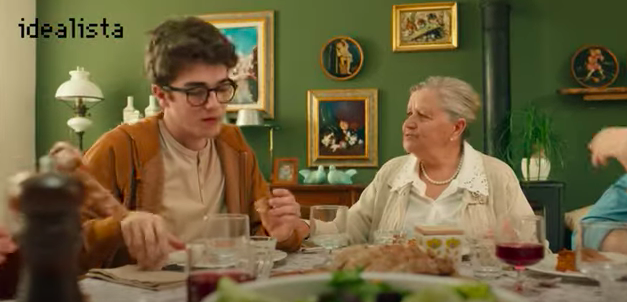 Descrivi la scena inizialeChe tipo di famiglia compare nel video?Cosa fa la nonna? Cosa si aspetta dai nipoti?Dopo la rivelazione, cosa succede? Cosa si aspetta la famiglia?Cosa succede invece?Cosa ne pensi?In Italia, la coppia nel video potrà sposarsi? 